Утвержден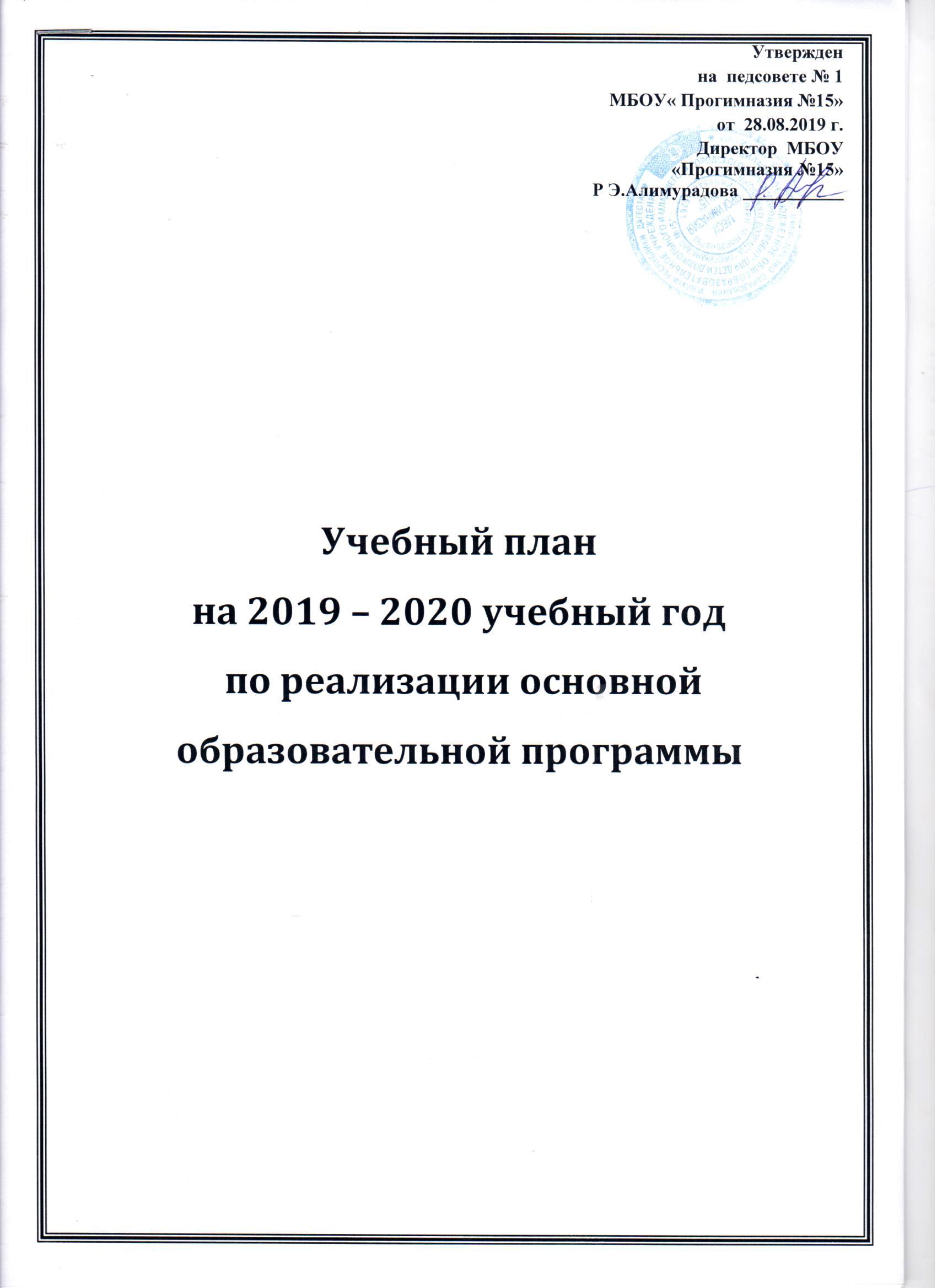                      на  педсовете № 1МБОУ« Прогимназия №15»                          от  28.08.2019 г.Директор  МБОУ «Прогимназия №15» Р Э.Алимурадова ___________ Учебный планна 2019 – 2020 учебный год по реализации основной образовательной программыПояснительная запискак учебному плану по реализации основной образовательной программыУчебный план для ДОУ является нормативным документом, устанавливающим перечень образовательных областей и объём учебного времени, отводимого на проведение занятий.При составлении учебного плана по реализации основной общеобразовательной программы учитывались следующие нормативно-правовые документы:Федерального закона от 29.12.2012 № 273-ФЗ «Об образовании в Российской Федерации»;«Санитарно-эпидемиологические требования к устройству, содержанию и организации режима работы в дошкольных организациях» 2.4.1.3049-13 № 26 от 15.05.2013г. (с изменениями на 27 августа 2015г.), утвержденных Постановлением Главного государственного санитарного врача Российской Федерации;Федеральным государственным образовательным стандартом дошкольного образования  (приказ Министерства  образования  и науки РФ от 17 октября 2013г. № 1155);Приказа Министерства образования и науки России от 30.08.2013 года № 30038 (зарегистрированного в Минюсте России 26.09.2013 № 1014) «Об утверждении Порядка организации и осуществления образовательной деятельности по основным общеобразовательным программам – образовательным программам дошкольного образования»;Устава МБОУ« Прогимназия №15»;Основной образовательной программы МБОУ«Прогимназия №15».Коллектив дошкольного образовательного учреждения  реализует основную общеобразовательную программу дошкольного образования Учебный план определяет организацию воспитательно-образовательного процесса в учреждении и структуру основной общеобразовательной программы дошкольного образования, реализуемой в ДОУ.Программа состоит из двух частей:инвариантной (обязательной) части;вариативной части.Обязательная часть Программы предполагает комплексность подхода, обеспечивая развитие детей во всех пяти взаимодополняющих образовательных областях. Инвариантная часть реализуется через организованную образовательную деятельность (ООД), в этот перечень входит ООД, предусматривающая реализацию дополнительных парциальных программ.Вариативная часть программы позволяет более полно реализовать социальный заказ на образовательные услуги и учитывать специфику национально-культурных, демографических, климатических условий, в которых осуществляется образовательный процесс. Вариативная часть также включает в себя занятия по дополнительным парциальным программам и занятия кружковой деятельностью. В вариативную часть, это 40%, входят реализация Региональной образовательной  программы дошкольного образования РД, авторских программ «Математические ступеньки» под редакцией Е.В.Колесниковой, «Цветные ладошки» под редакцией И.А. Лыковой, музыкальные программы «Музыка с мамой» Н.А.Железновой, «Ладушки» И.И. Каплуновой, «Музыкальное воспитание дошкольников» под редакцией С.С. Агабековой.Объем обязательной части программы составляет не менее 60% от её общего объёма, вариативной части - не более 40%.Данный учебный план определяет максимальный объем учебной нагрузки, распределяет время для федерального и регионального компонента образовательного стандарта по группам и образовательным областями.   Нынешний 2019 -2020 учебный год, год полноценной работы по федеральным государственным образовательным стандартам.  На нынешний день, при составлении учебного плана, имеется в пользовании утвержденная образовательная программа, коллектив работает по вышеуказанной программе, на основе которой составлена основная образовательная программа детского сада.Реализация учебного плана возможна при выполнении определенных условий; профессиональная компетентность и принятие педагогическим коллективом программ и технологий, реализуемых в ДОУ.правильный подбор методического обеспечения к реализуемым программам и технологиям.соблюдения режима дняполноценная развивающая среда привлечение родителей в воспитательный процесс. Учебный план составлен на 6 групп: первая группа раннего возраста (от 1,6 до 2 лет),  вторая группа раннего возраста (от 2 до 3 лет);  младшая гр.; (от 3 до 4 лет) средние группы гр.№1и №2 (от4 до 5 лет); старшая гр. (от 5 до 6 лет). Вариативная часть учебного плана, кроме вышеуказанных  программ, предполагает дополнительную кружковую  работу. Во 2–ой половине дня организованы  кружки «Путешествие в компьютерную страну» научно-технического направления; «Развивайка»- кружок интеллектуально-развивающего (математического) направления с применением развивающих игр В.В. Воскобовича;  «Английский для малышей» - социально- педагогической направленности  и кружок по обучению игре в шахматы «Шахматная ладья» - интеллектуального направления.Кружки «Путешествие в компьютерную страну» и «Шахматная ладья» организует и планирует руководитель физического воспитания Султанова Р.К.; «Развивайка» - воспитатель Алиева А.А., «Английский для малышей» - преподаватель английского языка Раджабова Х.А.  Необходимость работы  кружка «Путешествие в компьютерную страну» обусловлена тем, что использование новых информационных технологий требует хорошей компьютерной подготовки, причем проникновение в этот удивительный мир человек может начать не только окончив школу, но и гораздо раньше. В сегодняшних условиях родители и педагоги должны быть готовы к тому, что при поступлении в школу ребенок столкнется с применением вычислительной техники. Поэтому заранее необходимо готовить ребенка к предстоящему взаимодействию с информационными технологиями. В связи с этим знакомство с новыми компьютерными технологиями в дошкольном возрасте считается оправданным.  .                        Работа кружка «Развивайка» математического ( интеллектуального) направления обусловлена приоритетным направлением детского сада «Познавательное развитие», заложенной в « Программе развития» на ближайшие 5 лет и необходим для реализации одной из годовых задач,  взятой на 2019-2020 уч.г. в рамках экспериментальной работы по реализации инновационного проекта «Создание Экспериментария в детском саду»( внедрение развивающей игровой технологии интеллектуально-творческого развития детей «Сказочные лабиринты игры» В.Воскобовича). Кружок «Английский для малышей» -социально-педагогическая направленность, он востребован и актуален всегда, так как раннее обучение неродному языку несет в себе огромный педагогический потенциал как в плане языкового, так и общего развития детей. Изучение иностранного языка в раннем возрасте особенно эффективно, т.к. именно дети дошкольного возраста проявляют большой интерес к людям иной культуры.        Конкретное содержательное направление каждого курса вариативной части предоставляется для утверждения администрации детского сада, их тематическое планирование строится с учетом требований современной жизни и возможностей, которыми обладает детский сад. Продолжительность кружковых дополнительных занятий совпадает со временем занятий, отведенных каждой возрастной группе. В организованную образовательную деятельность введен материал по обучению грамоте под редакцией Н.В.Дуровой, Л.Е. Журовой . Вышеуказанный материал реализуется  в средней и старшей группах. Введение в расписание ООД занятий по «Обучению грамоте» в старшей гр. обусловлено  тем, что во – первых, приоритетным направлением в детском саду является познавательно – речевое развитие детей;  во – вторых, 35-40% детей со старшей группы поступают в школу, а также  воспитываются  и  растут в условиях двуязычия.Во второй половине дня, в свободное от занятий время,  введены игровые занятия по формированию элементарных математических представлений под редакцией И.А. Помораевой и В.А Позиной. В нынешнем учебном году эта методика получит свое продолжение в младшей группе. Введение этой методики в расписание обусловлено тем, что, во-первых, данное пособие издано в рамках учебно-методического комплекта к ООП ДО «От рождения до школы», во-вторых, втор. гр.раннего возраста и младшая группа будут являться своего рода экспериментальной площадкой для постепенного апробирования вышеуказанной методики.  В детском саду систематически ведет свою работу логопедическая служба. Логопед –Марданова Г.А. проводит логопедические занятия по методическим разработкам Т.А. Гризик по программе Т.А Дороновой. «Из детства- в отрочество» Обязательная часть Программы предполагает комплексность подхода, обеспечивая развитие детей во всех пяти взаимодополняющих образовательных областях. Инвариантная часть реализуется через организованную образовательную деятельность (ООД), в этот перечень входит ООД, предусматривающая реализацию дополнительных парциальных программ.Вариативная часть программы позволяет более полно реализовать социальный заказ на образовательные услуги и учитывать специфику национально-культурных, демографических, климатических условий, в которых осуществляется образовательный процесс. Вариативная часть включает в себя, в том числе, занятия по дополнительным парциальным программам и занятия кружковой деятельностью.Объем обязательной части программы составляет не менее 60% от её общего объёма, вариативной части - не более 40%.В учебный план включены пять образовательных областей.Образовательные области регионального компонента согласуются с требованиями федерального компонента и реализуются посредством интеграции его в занятия и совместную деятельность воспитателей и детей.1.Образовательная область «Социально-коммуникативное развитие» направленана:усвоение норм и ценностей, принятых в обществе, включая моральные и нравственные ценности;развитие общения и взаимодействия ребёнка со взрослыми и сверстниками;становление самостоятельности, целенаправленности и саморегуляции собственных действий;развитие социального и эмоционального интеллекта, эмоциональной отзывчивости, сопереживания, формирование готовности к совместной деятельности со сверстниками, формирование уважительного отношения и чувства принадлежности к своей семье и к сообществу детей и взрослых в Организации;формирование позитивных установок к различным видам труда и творчества;формирование основ безопасного поведения в быту, социуме, природе.Организация деятельности по образовательной области «Социально-коммуникативное развитие» проводится за рамками непосредственно образовательной деятельности.Региональный компонент в этой образовательной области реализуется через формирование представлений о народных этикетных нормах и традициях дагестанского народа, понимания гендерной, семейной принадлежности с учетом особенностей и традиций народов Дагестана. Региональный компонент также реализуется через развитие интереса к национальной культуре и историческому прошлому дагестанского народа, отраженного в  памятниках, названиях улиц, символике;воспитания чувства любви к Дагестану как малой родине.2. Образовательная область «Познавательное развитие» предполагает:развитие интересов детей, любознательности и познавательной мотивации;формирование познавательных действий, становление сознания;развитие воображения и творческой активности;формирование первичных представлений о себе, других людях, объектах окружающего мира, о свойствах и отношениях объектов окружающего мира (форме, цвете, размере, материале, звучании, ритме, темпе, количестве, числе, части и целом, пространстве и времени, движении и покое, причинах и следствиях и др.), о малой родине и Отечестве, представлений о социокультурных ценностях нашего народа, об отечественных традициях и праздниках, о планете Земля какобщемдоме людей, об особенностях её природы, многообразии стран и народов мира.Региональный компонент в этой образовательной области реализуется через обогащение представлений о жителях города, республики, истории города, республики, их отражении в народном творчестве (сказки, легенды); о родственных связях, труде, обычаях и традициях народов Дагестана.Региональный компонент также реализуется через обогащение представлений о климатических особенностях края, неживой природе, животном и растительном мире Республики Дагестан, экологической обстановке с использованием рассказов о родной природе, бесед, экскурсий и т.п.3. Образовательная область «Речевое развитие» включает:владение речью как средством общения и культуры;обогащение активного словаря;развитие связной, грамматически правильной диалогической и монологической речи;развитие речевого творчества;развитие звуковой и интонационной культуры речи, фонематического слуха;знакомство с книжной культурой, детской литературой, понимание на слух текстов различных жанров детской литературы;формирование звуковой аналитико-синтетической активности как предпосылке обучения грамоте.Региональный компонент реализуется через ознакомление с местным фольклором, писателями и поэтами Республики Дагестан, художественными произведениями о городе, республики, природе нашего края.4. Образовательная область «Художественно-эстетическое развитие» предполагает:развитие предпосылок ценностно-смыслового восприятия и понимания произведений искусства (словесного, музыкального, изобразительного), мира природы;становление эстетического отношения к окружающему миру;формирование элементарных представлений о видах искусства;восприятие музыки, художественной литературы, фольклора;стимулирование сопереживания персонажам художественных произведений;реализацию самостоятельной творческой деятельности детей (изобразительной, конструктивно-модельной, музыкальной и др.).Региональный компонент включает в себя ознакомление с музыкальными произведениями дагестанских композиторов, народными песнями, танцами. Ознакомление детей с достижениями современного искусства и традиционной народной культуры Дагестана, изучение специфики художественных промыслов народов и национальностей Республики Дагестан.5. Образовательная область «Физическое развитие» включает приобретение опыта в следующих видах деятельности детей:двигательной, в том числе связанной с выполнением упражнений, направленных на развитие таких физических качеств, как координация и гибкость;способствующих правильному формированию опорно-двигательной системы организма, развитию равновесия, координации движения, крупной и мелкой моторики обеих рук, а также с правильным, не наносящем ущерба организму, выполнением основных движений (ходьба, бег, мягкие прыжки, повороты в обе стороны), формирование начальных представлений о некоторых видах спорта, овладение подвижными играми с правилами;становление целенаправленности и саморегуляции в двигательной сфере;становление ценностей здорового образа жизни, овладение его элементарными нормами и правилами (в питании, двигательном режиме, закаливании, при формировании полезных привычек и др.).Региональный компонент включает в себя ознакомление детей с видами спорта, распространённых в Дагестане (вольная борьба, волейбол, футбол), спортивными традициями и праздниками; подвижными играми народов Дагестана.     Конкретное содержание образовательных областей зависит от возрастных и индивидуальных особенностей детей, определяется целями и задачами Программы и может реализовываться в различных видах деятельности (общении, игре, познавательно-исследовательской деятельности и т.д.).Инвариантная часть учебного плана соответствует предельно допустимой нагрузке и требованиям государственного стандарта.Максимально допустимый объем недельной учебной нагрузки на воспитанника ДОУ соответствует требованиям СанПиН.Продолжительность непрерывной организованно образовательной деятельности для детей 3-го года жизни- не более 10 минут, для детей 4-го года жизни - не более 15 минут, для детей 5-го года жизни - не более 20 минут, для детей 6-го года жизни - не более 25 минут, а для детей 7-го года жизни - не более 30 минут. Максимально допустимый объем образовательной нагрузки в первой половине дня в младшей и средней группах не превышает 30 и 40 минут соответственно, а в старшей и подготовительной 45 минут и 1, 5 часа соответственно. В середине времени, отведенного на непрерывную образовательную деятельность, проводят физкультминутку. Перерывы между периодами непрерывной образовательной деятельности - не менее 10 минут.Организованнообразовательная деятельность по физическому развитию детей в возрасте от 3 до 7 лет организуется 3 раза в неделю. Один раз в неделю для детей 5-7 лет круглогодично организовывается  образовательная деятельность по физическому развитию детей на открытом воздухе.Вариативная часть программы включает совместную кружковую деятельность воспитателя и детей. Содержание вариативной части учебного плана не превышает допустимой нагрузки по всем возрастным группам.Общая учебная нагрузка (организованно образовательная деятельность) инвариантной и вариативной частей плана по всем направлениям развития составляет:Во 2 группе раннего возраста  – 10 (СанПиН – 10)в младшей группе – 10 + 1  (СанПиН – 11)в средней группе – 10 + 1 (СанПиН – 12) в старшей группе – 12 + 2(СанПиН – 15) в подготовительной группе – 13+2 (СанПиН – 17)Объем самостоятельной деятельности как свободной деятельности воспитанников в условиях созданной педагогами предметно-развивающей образовательной среды по каждой образовательной области не определяется. Общий объем самостоятельной деятельности детей - 3-4 часа в день для всех возрастных групп.В соответствии с СанПиН в летний период проводятся занятия только эстетически-оздоровительного цикла (музыкальные, спортивные, изобразительного искусства). В течение двух недель в сентябре (до образовательной работы) и мае (после образовательной работы) в соответствии с требованиями Стандарта к результатам освоения Программы определяются целевые ориентиры возможных достижений ребёнка в каждой возрастной группе.В соответствии с базовой программой воспитатель может варьировать место занятий в педагогическом процессе, интегрировать содержание различных видов занятий в зависимости от поставленных целей и задач обучения и воспитания, их место в образовательном процессе; сокращать количество регламентированных занятий, заменяя их другими формами обучения. Далее прилагается таблица учебного плана.Учебный план на 2019 – 2020 учебный год.СТРУКТУРА ОБРАЗОВАТЕЛЬНОГО ПРОЦЕССАОбразовательный процесс делится на 3 блока: 1) образовательный блок 1 половины дня(7.00-9.10) включает в себя: образовательную деятельность, осуществляемую в процессе организации различных видов детской деятельности (игровой, коммуникативной, трудовой, познавательно-исследовательской, продуктивной, музыкально-художественной, чтения); образовательную деятельность, осуществляемую в ходе режимных моментов; самостоятельную деятельность детей;  взаимодействие с семьями детей по реализации основной общеобразовательной программы дошкольного образования. 2) развивающий блок(9.10-11.00) – организованное обучение (в соответствии с расписанием организационной образовательной деятельности (ООД), представляет собой образовательную деятельность, осуществляемую в процессе организации различных видов детской деятельности (игровой, коммуникативной, трудовой, познавательно-исследовательской, продуктивной, музыкально-художественной, чтения);3) образовательный блок 2 половины дня (15.30-19.00) включает в себя: индивидуальную коррекционную работу; образовательную деятельность, осуществляемую в процессе организации различных видов детской деятельности (игровой, коммуникативной, трудовой, познавательно-исследовательской, продуктивной, музыкально-художественной, чтения); деятельность, осуществляемую в ходе режимных моментов; самостоятельную деятельность детей;  взаимодействие с семьями детей по реализации основной общеобразовательной программы дошкольного образования. Планирование образовательной деятельности в ходе режимных моментовПланирование образовательной деятельности в самостоятельной деятельности детейГруппыГруппыОрганизованно образовательнаядеятельностьОбъём образовательной нагрузки (в минутах)Объём образовательной нагрузки (в минутах)Объём образовательной нагрузки (в минутах)Объём образовательной нагрузки (в минутах)Объём образовательной нагрузки (в минутах)Объём образовательной нагрузки (в минутах)Объём образовательной нагрузки (в минутах)ГруппыГруппыОрганизованно образовательнаядеятельностьВ неделюВ неделюВ месяцВ месяцВ месяцВ годВ годГруппыГруппыОрганизованно образовательнаядеятельностьКол-воВремя (в мин.)Кол-воВремя (в мин.)Время (в мин.)Кол-воВремя (в мин.)Инвариантная частьИнвариантная частьИнвариантная частьИнвариантная частьИнвариантная частьИнвариантная частьИнвариантная частьИнвариантная частьИнвариантная частьИнвариантная часть2-я группа раннего возраста (от 2 до 3 лет)«Познавательное развитие»:«Познавательное развитие»:2-я группа раннего возраста (от 2 до 3 лет)Окружающий мирОкружающий мир11044040363602-я группа раннего возраста (от 2 до 3 лет)«Речевое развитие»:«Речевое развитие»:2-я группа раннего возраста (от 2 до 3 лет)Развитие речиРазвитие речи22088080727202-я группа раннего возраста (от 2 до 3 лет)«Художественно-эстетическое развитие»:«Художественно-эстетическое развитие»:2-я группа раннего возраста (от 2 до 3 лет)-Продуктивная деятельность:-Продуктивная деятельность:2-я группа раннего возраста (от 2 до 3 лет)РисованиеРисование11044040363602-я группа раннего возраста (от 2 до 3 лет)ЛепкаЛепка11044040363602-я группа раннего возраста (от 2 до 3 лет)- Музыкальное воспитание- Музыкальное воспитание22088080727202-я группа раннего возраста (от 2 до 3 лет)«Физическое развитие»«Физическое развитие»3301212012010810802-я группа раннего возраста (от 2 до 3 лет)«Социально - коммуникативное развитие»«Социально - коммуникативное развитие»Интегрируется в режимные моменты и совместную деятельностьИнтегрируется в режимные моменты и совместную деятельностьИнтегрируется в режимные моменты и совместную деятельностьИнтегрируется в режимные моменты и совместную деятельностьИнтегрируется в режимные моменты и совместную деятельностьИнтегрируется в режимные моменты и совместную деятельностьИнтегрируется в режимные моменты и совместную деятельностьИТОГО:ИТОГО:ИТОГО:10100404004003603600Младшая группа(от 3 до 4 лет)«Познавательное развитие»:«Познавательное развитие»:Младшая группа(от 3 до 4 лет)ФЭМПФЭМП1154606036540Младшая группа(от 3 до 4 лет)Окружающий мирОкружающий мир1154606036540Младшая группа(от 3 до 4 лет)«Речевое развитие»:«Речевое развитие»:Младшая группа(от 3 до 4 лет)Развитие речиРазвитие речи1154606036540Младшая группа(от 3 до 4 лет)«Художественно-эстетическое развитие»:«Художественно-эстетическое развитие»:Младшая группа(от 3 до 4 лет)-Продуктивная деятельность:-Продуктивная деятельность:Младшая группа(от 3 до 4 лет)РисованиеРисование1154606036540Младшая группа(от 3 до 4 лет)Лепка (1 раз в две недели)Лепка (1 раз в две недели)0,5152303018270Младшая группа(от 3 до 4 лет)Аппликация (1 раз в две недели)Аппликация (1 раз в две недели)0,5152303018270Младшая группа(от 3 до 4 лет)- Музыкальное воспитание- Музыкальное воспитание2308120120721080Младшая группа(от 3 до 4 лет)«Физическое развитие»«Физическое развитие»345121801801081620Младшая группа(от 3 до 4 лет)«Социально - коммуникативное развитие»«Социально - коммуникативное развитие»Интегрируется в режимные моменты и совместную деятельностьИнтегрируется в режимные моменты и совместную деятельностьИнтегрируется в режимные моменты и совместную деятельностьИнтегрируется в режимные моменты и совместную деятельностьИнтегрируется в режимные моменты и совместную деятельностьИнтегрируется в режимные моменты и совместную деятельностьИнтегрируется в режимные моменты и совместную деятельностьИтого:Итого:Итого:10150406006003605400Вариативная частьВариативная частьВариативная частьВариативная частьВариативная частьВариативная частьВариативная частьВариативная частьВариативная частьВариативная частьИТОГО:ИТОГО:ИТОГО:10150406006003605400Инвариантная частьИнвариантная частьИнвариантная частьИнвариантная частьИнвариантная частьИнвариантная частьИнвариантная частьИнвариантная частьИнвариантная частьИнвариантная частьСредняя группа (от 4 до 5 лет)«Познавательное развитие»:«Познавательное развитие»:Средняя группа (от 4 до 5 лет)ФЭМПФЭМП1204808036720Средняя группа (от 4 до 5 лет)Окружающий мирОкружающий мир1204808036720Средняя группа (от 4 до 5 лет)«Речевое развитие»:«Речевое развитие»:Средняя группа (от 4 до 5 лет)Развитие речиРазвитие речи1204808036720Средняя группа (от 4 до 5 лет)«Художественно-эстетическое развитие»:«Художественно-эстетическое развитие»:Средняя группа (от 4 до 5 лет)-Продуктивная деятельность:-Продуктивная деятельность:Средняя группа (от 4 до 5 лет)РисованиеРисование1204808036720Средняя группа (от 4 до 5 лет)Лепка (1 раз в две недели)Лепка (1 раз в две недели)0,5202404018360Средняя группа (от 4 до 5 лет)Аппликация (1 раз в две недели)Аппликация (1 раз в две недели)0,5202404018360Средняя группа (от 4 до 5 лет)-Музыкальное воспитание-Музыкальное воспитание2408160160721440Средняя группа (от 4 до 5 лет)«Физическое развитие»«Физическое развитие»360122402401082160Средняя группа (от 4 до 5 лет)«Социально - коммуникативное развитие»«Социально - коммуникативное развитие»Интегрируется в режимные моменты и совместную деятельностьИнтегрируется в режимные моменты и совместную деятельностьИнтегрируется в режимные моменты и совместную деятельностьИнтегрируется в режимные моменты и совместную деятельностьИнтегрируется в режимные моменты и совместную деятельностьИнтегрируется в режимные моменты и совместную деятельностьИнтегрируется в режимные моменты и совместную деятельностьИтого:Итого:Итого:10200408008003607200Вариативная частьВариативная частьВариативная частьВариативная частьВариативная частьВариативная частьВариативная частьВариативная частьВариативная частьВариативная частьИТОГО:ИТОГО:ИТОГО:10200408008003607200Инвариантная частьИнвариантная частьИнвариантная частьИнвариантная частьИнвариантная частьИнвариантная частьИнвариантная частьИнвариантная частьИнвариантная частьИнвариантная частьСтаршая группа (от 5 до 6 лет)«Познавательное развитие»:«Познавательное развитие»:Старшая группа (от 5 до 6 лет)ФЭМПФЭМП125410010036900Старшая группа (от 5 до 6 лет)Окружающий мирОкружающий мир2508200200721800Старшая группа (от 5 до 6 лет)«Речевое развитие»:«Речевое развитие»:Старшая группа (от 5 до 6 лет)Развитие речиРазвитие речи2508200200721800Старшая группа (от 5 до 6 лет)«Художественно-эстетическое развитие»:«Художественно-эстетическое развитие»:Старшая группа (от 5 до 6 лет)РисованиеРисование2508200200721800Старшая группа (от 5 до 6 лет)Лепка (1 раз в две недели)Лепка (1 раз в две недели)0,5252505018450Старшая группа (от 5 до 6 лет)Аппликация (1 раз в две недели)Аппликация (1 раз в две недели)0,5252505018450Старшая группа (от 5 до 6 лет)-Музыкальное воспитание-Музыкальное воспитание2508200200721800Старшая группа (от 5 до 6 лет)«Физическое развитие»«Физическое развитие»375123003001082700Старшая группа (от 5 до 6 лет)«Социально - коммуникативное развитие»«Социально - коммуникативное развитие»Интегрируется в режимные моменты и совместную деятельностьИнтегрируется в режимные моменты и совместную деятельностьИнтегрируется в режимные моменты и совместную деятельностьИнтегрируется в режимные моменты и совместную деятельностьИнтегрируется в режимные моменты и совместную деятельностьИнтегрируется в режимные моменты и совместную деятельностьИнтегрируется в режимные моменты и совместную деятельностьИтого:Итого:Итого:13350521400140046811700Вариативная частьВариативная частьВариативная частьВариативная частьВариативная частьВариативная частьВариативная частьВариативная частьВариативная частьВариативная частьДополнительное образование:Кружок «Развивайка»Кружок «Путешествие в компьютерную  страну»Дополнительное образование:Кружок «Развивайка»Кружок «Путешествие в компьютерную  страну»11252544441001003636900900ИТОГО:ИТОГО:ИТОГО:154006060160054013500Утренняя гимнастикаежедневноКомплексы закаливающих процедурежедневноГигиенические процедурыежедневноСитуативные беседы при проведении режимных моментовежедневноЧтение художественной литературыежедневноДежурстваежедневноПрогулкиежедневноИграежедневноСамостоятельная деятельность детей в центрах (уголках) развитияежедневно